Acceso (acceso.ku.edu)Unidad 6, VocesLorena Mosquera Buenas tardes, buenos días, buenas noches, mi nombre es Lorena Mosquera, soy colombiana y vine a la Universidad de Kansas en el año 2021 y estoy estudiando un doctorado en español y portugués. Decidí venir a la Universidad de Kansas porque me encontraba estudiando una maestría en la Universidad de Las Vegas en donde casi todos mis profesores eran graduados de la Universidad de Kansas. Tuve muchas buenas ideas de ellos, recibí mucha información sobre la Universidad de Kansas entonces tenía muchísimas ganas de asistir a la misma universidad que mis anteriores profesores y encontré una universidad muy especial para mí con profesores muy inteligentes, personas que me han apoyado muchísimo para estar aquí ahora y estoy muy contenta de haber hecho esta elección.Durante el año 2016 y de hecho desde el año 2011 en Colombia se ha intentado implementar diversos planes de paz, acuerdos de paz y en el año 2016 el presidente Juan Manuel Santos con el apoyo del presidente de Estados Unidos Barack Obama en este tiempo, implementaron un acuerdo de paz con la guerrilla de las FARC quienes en este momento estaban tratando de entablar un diálogo con el gobierno colombiano y a partir de todas estas conversaciones entre el gobierno de Estados Unidos, entre el gobierno colombiano y la guerrilla, se tuvo la posibilidad de firmar un acuerdo de paz. El acuerdo de paz tenía entre otros elementos la posibilidad de que las personas que combatieron en la guerra se reintegraran en la sociedad para continuar una vida en familia, una vida normal, fuera de todo el pasado de la guerra. Lo mismo debía pasar con los militares que tuvieron que pasar por todos estos momentos negativos de violencia. También iban a tener la oportunidad de ser parte de un grupo militar que no tenía que enfrentarse con la guerrilla, que no tenía que participar de tantos momentos de violencia.El tema de los cocaleros es muy conflictivo sobre todo porque son poblaciones muy grandes que han venido viviendo de la producción de coca durante décadas y no han tenido, en algunos casos, no han tenido la forma de cambiar a otro tipo de plantaciones y no tiene suficientes salidas económicas para que lo hagan. El gobierno ha intentado ofreces en múltiples ocasiones cambios en algunas poblaciones, pero en otras, al ser una población muy grande en unas zonas rurales bastantes alejadas de los centros de las ciudades es muy poco probable que el gobierno pueda ofrecer la misma cantidad de ayuda.La planta de coca tiene muchos ancestrales para los pueblos indígenas. Por ejemplo, está el mambe, que es masticar la hoja de coca para poder tener un poco más de energía en el trabajo, sin embargo, no está catalogada como una droga por ninguna institución de salud, por la OMS, por ejemplo. Entonces, la coca no es realmente el problema. Considero que si la coca fuese utilizada de manera medicinal como se ha hecho ancestralmente para emplastos, para golpes o para heridas, para sanar, no tendría ningún problema. Creo que uno de los grandes problemas es todo el proceso que viene después. Todo el proceso de volver esto una droga en efecto. Entonces creo que la paz es posible de alcanzar con la planta mas no con el proceso que viene después de esto que es su conversión a cocaína.Crecí en la Zona roja entonces de pequeña simplemente nosotros crecemos con una visión normalizada de la violencia. De niña, en el pueblo en donde vivía que se llama el Bordo Patía, la guerrilla tomó el pueblo, destruyó los centros y al crecer no me di cuenta que no era normal. Creí que todo esto le pasaba a todo el mundo. Con los años, cuando fui a estudiar fuera y cuando fui a trabajar en otras instituciones me di cuenta que las personas no tienen que pasar por todo esto.Cuando trabajé en Zona roja guerrillera, una de las cosas que me impresionó más es que no hay violencia dentro de la población. Puedes dejar tu computadora o tu celular en la calle, en el parque y nadie la va a tomar, nadie la va a robar, pero es porque existen todas estas fuerzas que no vemos pero que son parte de la guerrilla o de otros aspectos de la violencia y que la gente tiene miedo incluso de robar, de transgredir ciertas normas dentro de estas poblaciones entonces eran lugares muy pacíficos en apariencia, pero en el transfondo había una violencia invisible, un temor a realizar ciertos hechos como robar o asesinar y las personas tienen miedo de entrar o salir de estos lugares o de realizar cualquier tipo de crimen porque saben que el castigo no viene del gobierno sino que viene de estos otros entes armados.Creo que apoyar la paz es un cambio necesario que necesitamos hacer todos los ciudadanos dentro de nuestro país. Apoyar la paz no es solamente dar un voto por un candidato o por un cambio en una ley, sino que apoyar la paz es también entendernos y entender a nuestros compañeros y compañeras y vecinos, y entender que Colombia es un país muy diverso y que tiene distintos sectores en donde las cosas no funcionan igual. Entonces apoyar la paz es entender la diferencia.Me encantan los grafitis. Los encuentros como una forma de expresar un sentir artístico, un pensamiento social, una forma de vernos a nosotros mismos pero que además es una forma que podemos proyectar hacia toda la sociedad. Penalizar una expresión de arte tan intensa y tan fuerte lo considero un error, asique la despenalización del grafiti pues lo encuentro como una etapa mucho más positiva en cualquier gobierno y en cualquier y en cualquier sociedad.Pienso que una de las características que tiene el grafiti es que es transgresor, entonces, en esta característica de transgredir, estos espacios que no son permitidos se vuelven todavía un espacio en el que queremos poner grafitis, en el que se siente la necesidad de poner estos grafitis y también hallo que es natural que estos espacios donde no es aceptado existan, pero creo que también están ahí para transgredirse en algunos casos. Yo pienso que hay lugares, por ejemplo, sectores históricos que merecen cierto nivel de respeto y en donde, así como no se cambian las puertas porque son puertas muy antiguas, se deben mantener protegidos porque son patrimonio histórico, así mismo los grafitis podrían tener otros espacios donde su visibilización sea mucho más pura y mucho más comprensible. Entonces creería que espacios históricos no necesitan mucho de grafiti.This work is licensed under a 
Creative Commons Attribution-NonCommercial 4.0 International License.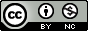 